Lesson 3: Reflections	Vocabulary________________________________ are like mirror images as seen across a line (or a point)I.  Reflections Reflect the shape over the x-axis.			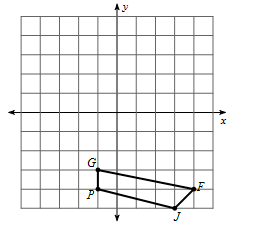 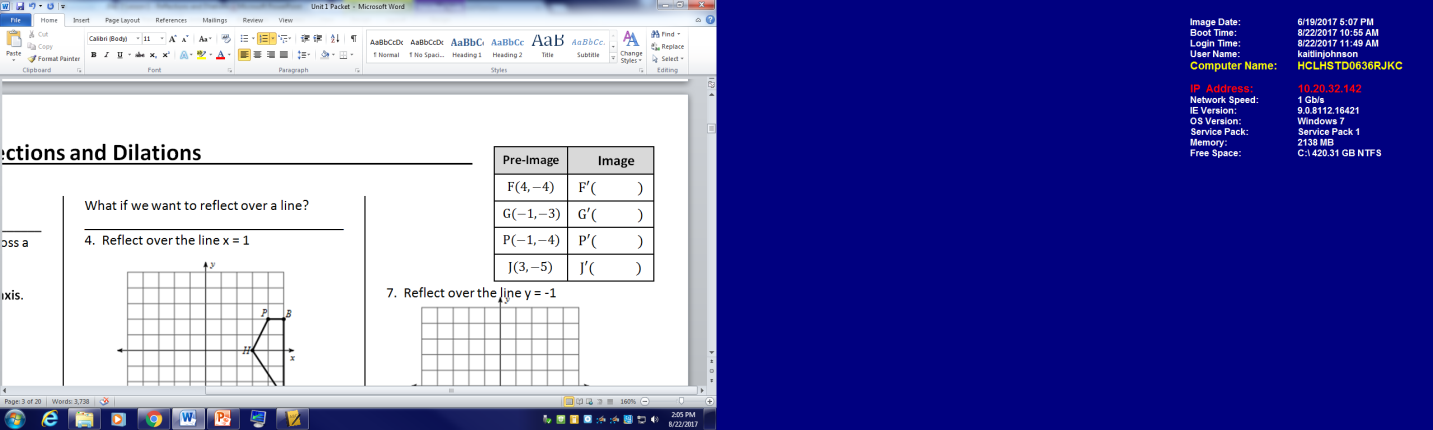 2.  Reflect the shape over the y-axis.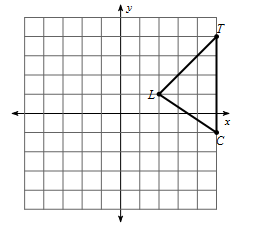 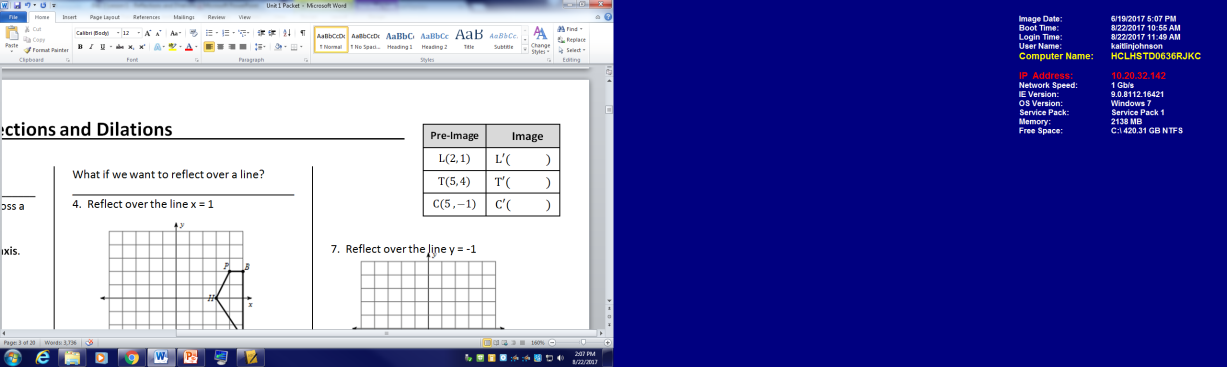 When reflecting a shape over x-axis:___________________________________When reflecting a shape over the y-axis:___________________________________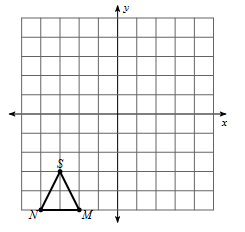 3.  Write the ordered pairs to reflect the point  and  over:a. the y-axis _____________________b. the x-axis  ____________________What if we want to reflect over a line? __________________________________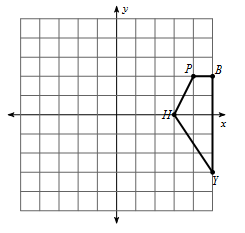 4.  Reflect over the line x = 1				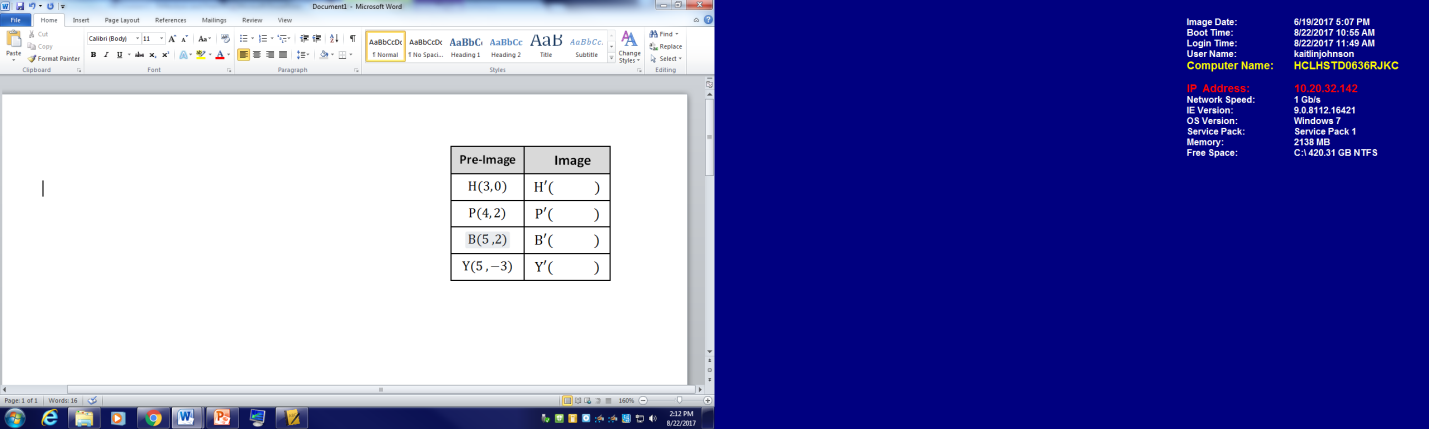 5.  Reflect over the line x = -2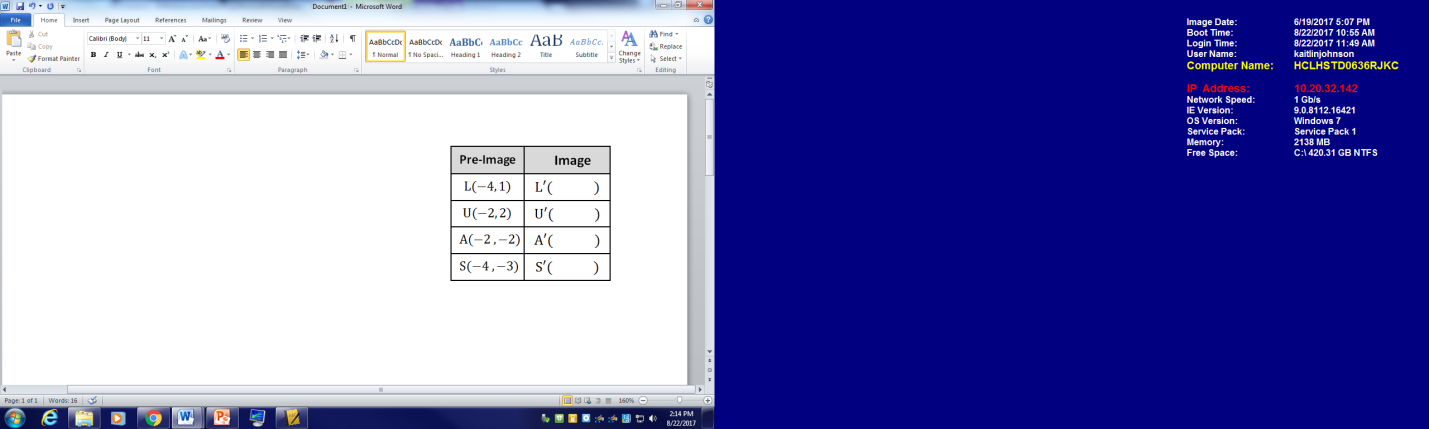 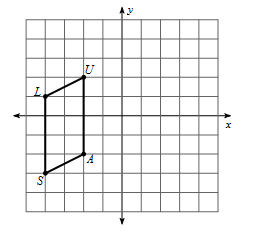 6.  Reflect over the line y = 2		   		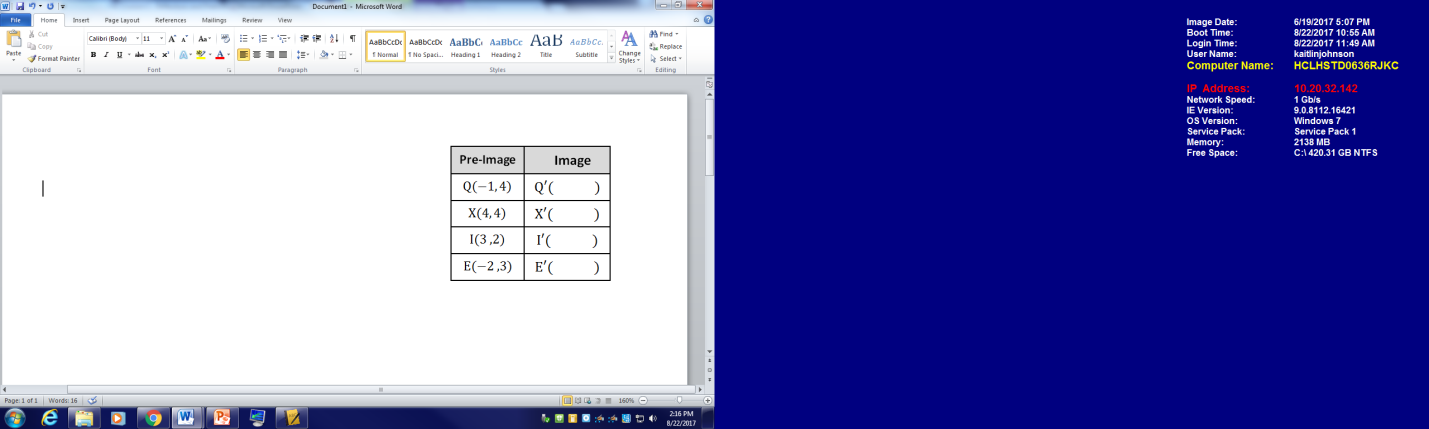 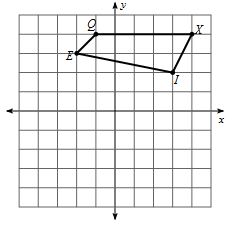 7.  Reflect over the line y = -1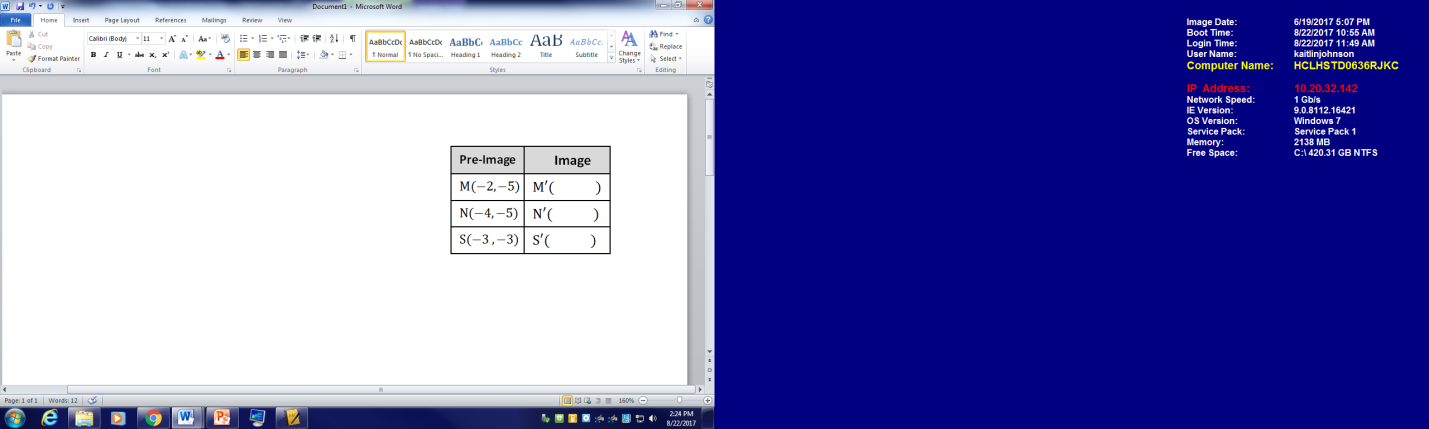 8. Reflect over the line y=x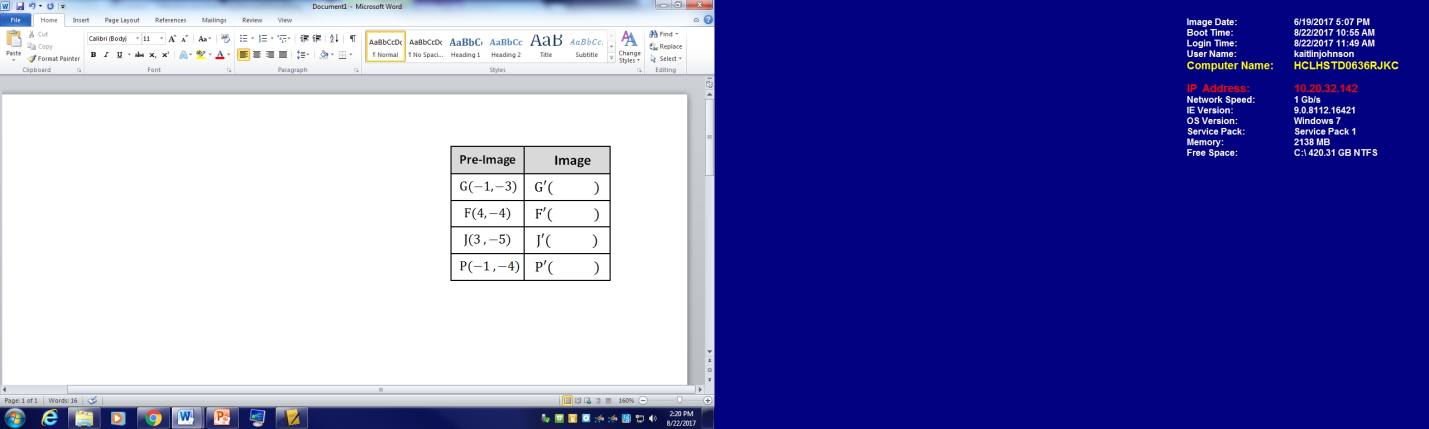 9. Reflect over the line y=-x